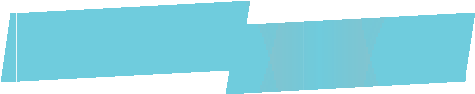 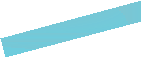 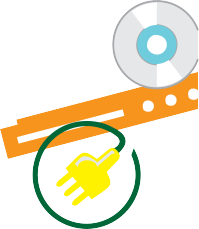 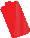 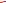 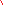 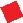 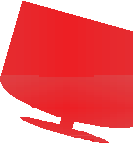 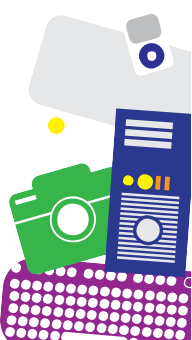 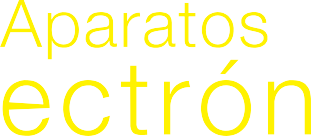 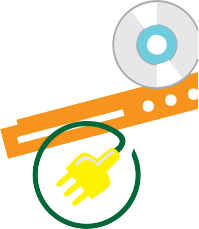 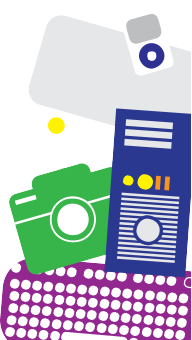 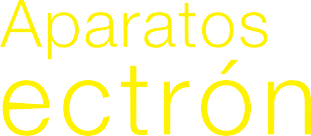 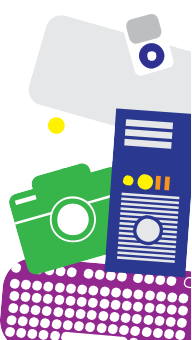 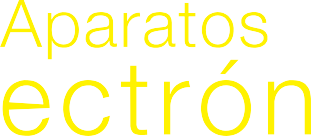 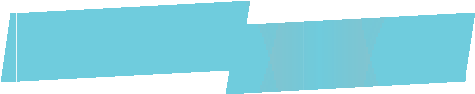 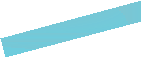 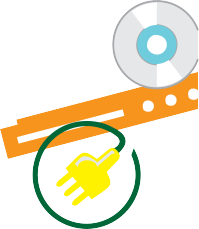 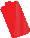 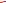 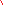 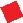 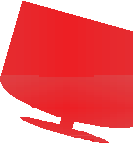 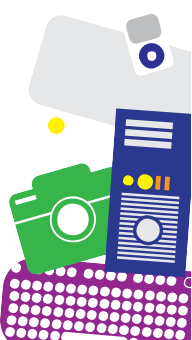 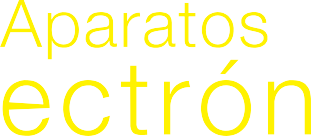 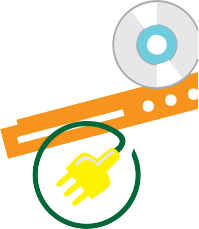 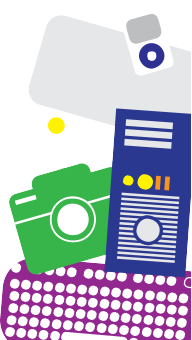 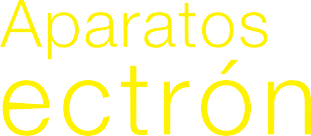 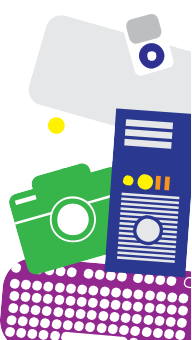 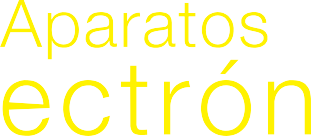 La                                ciudad                                de  	 esta organizando una Recolección y Reciclaje Gratis de Residuos Electrónicos.Traiga sus aparatos electrónicos en desuso para su reciclaje y prevención de la contaminación. Los aparatos electrónicos contienen componentes tóxicos que no se deben desechar en la basura. La recolección de residuos electrónicos está programada de	a	el día 	en  	La ciudad de  	 esta organizando una Recolección y Reciclaje Gratis de Residuos Electrónicos.Traiga sus aparatos electrónicos en desuso para su reciclaje y prevención de la contaminación. Los aparatos electrónicos contienen componentes tóxicos que no se deben desechar en la basura. La recolección de residuos electrónicos está programada de	a	el día 	en  	La ciudad de  	 esta organizando una Recolección y Reciclaje Gratis de Residuos Electrónicos.Traiga sus aparatos electrónicos en desuso para su reciclaje y prevención de la contaminación. Los aparatos electrónicos contienen componentes tóxicos que no se deben desechar en la basura. La recolección de residuos electrónicos está programada de	a	el día 	en  	Para mayor información, llame o visite el sitio de Internet:Para mayor información, llame o visite el sitio de Internet:Para mayor información, llame o visite el sitio de Internet:Artículos que se aceptan:Computadoras / Laptops / ServidoresMouse / Teclados / Cables / ExtensionesTelevisiones / Pantallas / MonitoresAparatos de DVD y VHSTocacintas de CassetteConsolas de Juegos de Video / AccesoriosBocinas / Equipo de EstéreoTeléfonos / Teléfonos Celulares / Contestadoras TelefónicasCableado / Alambrado / Paneles de Circuitos ImpresosHornos de Microondas / TostadoresImpresoras / Aparatos de FaxBaterías Alcalinas y RecargablesCargadores*Trituramos todos los discos duros,así nadie puede acceder a su informaciónArtículos que se aceptan:Computadoras / Laptops / ServidoresMouse / Teclados / Cables / ExtensionesTelevisiones / Pantallas / MonitoresAparatos de DVD y VHSTocacintas de CassetteConsolas de Juegos de Video / AccesoriosBocinas / Equipo de EstéreoTeléfonos / Teléfonos Celulares / Contestadoras TelefónicasCableado / Alambrado / Paneles de Circuitos ImpresosHornos de Microondas / TostadoresImpresoras / Aparatos de FaxBaterías Alcalinas y RecargablesCargadores*Trituramos todos los discos duros,así nadie puede acceder a su informaciónArtículos que se aceptan:Computadoras / Laptops / ServidoresMouse / Teclados / Cables / ExtensionesTelevisiones / Pantallas / MonitoresAparatos de DVD y VHSTocacintas de CassetteConsolas de Juegos de Video / AccesoriosBocinas / Equipo de EstéreoTeléfonos / Teléfonos Celulares / Contestadoras TelefónicasCableado / Alambrado / Paneles de Circuitos ImpresosHornos de Microondas / TostadoresImpresoras / Aparatos de FaxBaterías Alcalinas y RecargablesCargadores*Trituramos todos los discos duros,así nadie puede acceder a su información